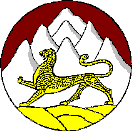 МИНИСТЕРСТВО ОБРАЗОВАНИЯ И НАУКИ РЕСПУБЛИКИСЕВЕРНАЯ ОСЕТИЯ – АЛАНИЯРЕСПУБЛИКÆЦÆГАТ ИРЫСТОН – АЛАНИЙЫ АХУЫРАД ÆМÆ НАУКÆЙЫ МИНИСТРАДОГРН 1051500416417, ИНН 1515906542КПП 151301001362040, Владикавказ, ул. Бутырина, 7,тел.: (8672) 29-15-15,  тел/факс: (8672) 53-65-64,е-mail: info@mon.alania.gov.ruРуководителям органов местного самоуправления, осуществляющих управление в сфере образованияРуководителям государственных образовательных организаций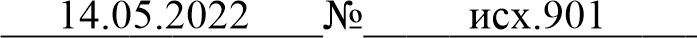 На №	от  	Министерство образования и науки Республики Северная Осетия- Алания направляет информацию о формировании Всероссийского перечня (Реестр) школьных театров.Включение школьного театра в Реестр школьных театров осуществляется в соответствии с Порядком формирования Реестра школьных театров (приложение 1).Просим организовать работу по созданию школьных театров и предоставить промежуточный отчет о регистрации школьного театра (студии) до 1.06.2022 года по прилагаемой форме (приложение 3).Приложение на 6 л. в 1 экз.Заместитель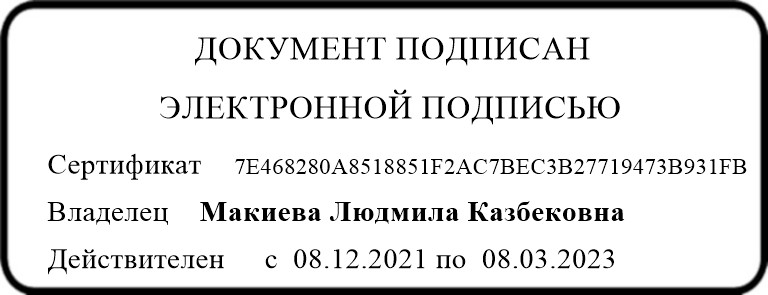 Министра	Л. МакиеваИсп.: Найфонова Ирина Олеговна Тел.: 29-25-25 доб.216Приложение № 1Сведения о школьных театрах, включаемые во Всероссийский перечень (реестр) школьных театровПриложение № 2Министерство просвещения Российской Федерации (логотип)ФГБУК «Всероссийский центр развития художественного творчества и гуманитарных технологий» (логотип)Сертификат № (уникальный номер)подтверждает включениево Всероссийский перечень (реестр) школьных театров(наименование школьного театра, полное наименование образовательной организации)Выдан дата, год.Директор	Гончарова О.В.Приложение № 1к письму Минпросвещения России от 6 мая 2022 г. № ДГ-1067/06ПОРЯДОК ФОРМИРОВАНИЯ ВСЕРОССИЙСКОГО ПЕРЕЧНЯ (РЕЕСТРА) ШКОЛЬНЫХ ТЕАТРОВОбщие положения и основные понятияВсероссийский перечень (реестр) школьных театров (далее – Реестр школьных театров) – сводный перечень сведений о школьных театрах, функционирующих в образовательных организациях (далее – Организации), а также созданных в соответствии с пунктом 3 Протокола заседания Совета Министерства просвещения Российский Федерации по вопросам создания и развития школьных театров в образовательных организациях   субъектов   Российской   Федерации от 24 марта 2022 г. № 1, утвержденного 4 апреля 2022 г. за № СК-77/06-пр.Школьный театр – детское творческое объединение театрального творчества в любом из жанров (драматический, музыкальный, кукольный, театр моды и др.), созданное в Организации путем открытия, разработки и реализации соответствующей образовательной программы: программы внеурочной деятельности; дополнительной общеразвивающей программы художественной направленности; дополнительной общеразвивающей программы художественной направленности, реализуемой в сетевой форме по договору с другой образовательной организацией – участником (например, организация дополнительного образования, профессиональная образовательная организация, образовательная организация высшего образования и др.), или организацией, обладающей имущественными, кадровыми, программными и иными ресурсами (например, учреждение   культуры,   предприятие   реального   сектора   экономики и др.).Федеральным координатором по формированию Реестра школьных театров является подведомственное Минпросвещения России федеральное государственное бюджетное учреждение культуры «Всероссийский центр развития художественного творчества и гуманитарных технологий» (далее – ФГБУК«ВЦХТ»).Реестр школьных театров размещен на официальном сайте ФГБУК«ВЦХТ» по ссылке http://vcht.center/reestr-teatrov/.2Сведения о школьных театрах, включаемые в Реестр школьных театров, приведены в приложении № 1 к настоящему порядку (далее – Анкета).Порядок включения школьных театров в Реестр школьных театровОрганизация заполняет Анкету школьного театра в электронном виде по ссылке, указанной в пункте 1.4. настоящего порядка в течение 30 дней с момента создания школьного театра.Если в Организации создано несколько школьных театров, Анкета заполняется для каждого школьного театра отдельно.После заполнения Анкеты каждому школьному театру Организации присваивается уникальный идентификационный (реестровый) номер.Присвоенный школьному театру идентификационный (реестровый) номер подтверждается сертификатом о включении школьного театра в Реестр школьных театров по форме согласно приложению № 2 к настоящему порядку.Сертификат с уникальным идентификационным (реестровым) номером Организация получает на электронную почту и в обязательном порядке размещает его на официальном сайте Организации.Приложение 1.	Анкета – на 1 л. в 1 экз.Приложение 2.	Форма сертификата о включении школьного театра в Реестр школьных театров – на 1 л. в 1 экз.№ п.п.Федеральный округСубъект Российской ФедерацииПолное наименование образовательной организации (по Уставу)Сведения об образовательной организации(индекс, полный адрес, контактный телефон, электронная почта)Наименование школьного театраФорма осуществления деятельности школьного театраФорма осуществления деятельности школьного театраАктивная ссылка на страницу (вкладку) школьного театра официального сайта образовательной организации в сети Интернет№ п.п.Федеральный округСубъект Российской ФедерацииПолное наименование образовательной организации (по Уставу)Сведения об образовательной организации(индекс, полный адрес, контактный телефон, электронная почта)Наименование школьного театрав форме внеурочного компонента в рамках ФГОС начального общего, основного общего, среднего общего образованияв форме дополнительной общеразвивающей программыАктивная ссылка на страницу (вкладку) школьного театра официального сайта образовательной организации в сети Интернет1234567891Северо- КавказскийРСО- АланияМУНИЦИПАЛЬНОЕ  БЮДЖЕТНОЕ  ОБЩЕОБРАЗОВАТЕЛЬНОЕ  УЧРЕЖДЕНИЕ  -  ОСНОВНАЯ  ОБЩЕОБРАЗОВАТЕЛЬНАЯ  ШКОЛА  ИМЕНИ  КАВАЛЕРА  ОРДЕНА МУЖЕСТВА  ЕВГЕНИЯ  АЛЕКСАНДРОВИЧА  КОМЗАРАКОВА  П. СОВЕТСКОГО  МОЗДОКСКОГО  РАЙОНА  РЕСПУБЛИКИ  СЕВЕРНАЯ  ОСЕТИЯ - АЛАНИЯ363721  РСО-Алания, Моздокский район,  Моздок – 2, Центральная ул., 2 .Тел:                 8(86736)95-3-10Элект. почта: sovetskoeshol@mail.ru«Яркая звезда»внеурочного компонента начального и основного общего образования23……